Pielikums 3 -4 gadi Atrodi 2 un izkrāso!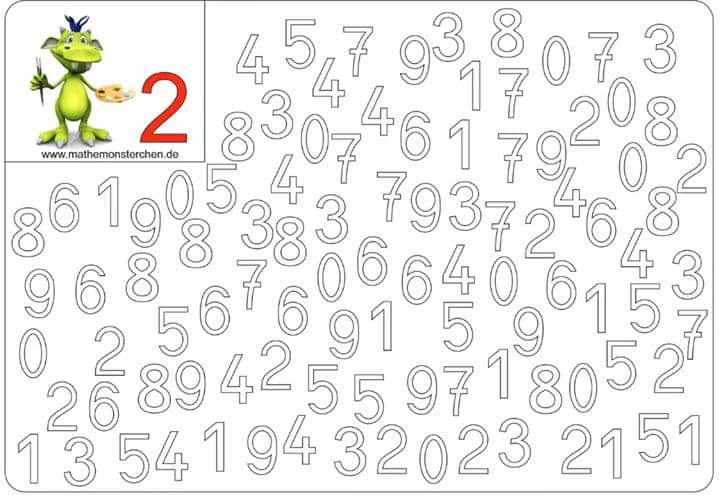 Pielikums 3 – 4 gadi Vēro attēlu! 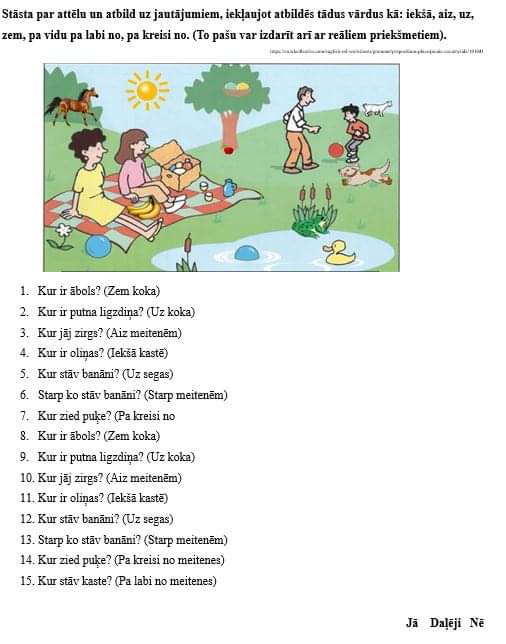 